   Образовательная рабочая программа по русскому языку разработана на основе адаптированной основной общеобразовательной программы для детей с интеллектуальными нарушениями и рассчитана на 136 часов, 4 часа в неделю.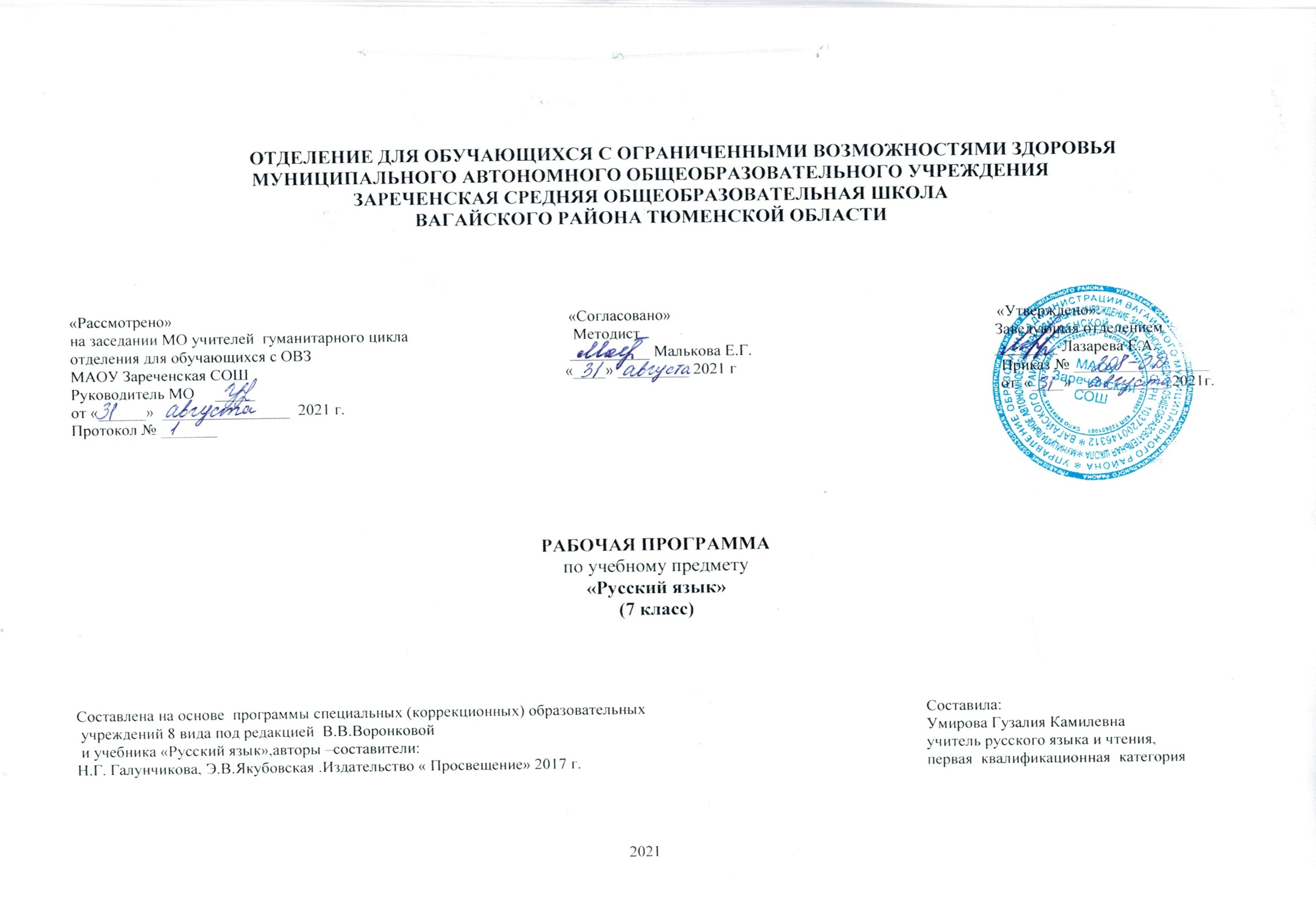 Данная программа отражает обязательное для усвоения содержание обучения русскому языку.  Главная цель обучения русскому языку состоит в том, чтобы обеспечить языковое развитие учащихся, помочь им овладеть речевой деятельностью: сформировать умения и навыки грамотного письма, рационального чтения, полноценного восприятия звучащей речи, научить их свободно, правильно говорить и писать на русском  языке, пользоваться им в жизни, как основным средством общения.   В школе для умственно отсталых детей в старших (5 – 9) классах осуществляются задачи, решаемые в младших классах, но на более сложном речевом и понятийном материале.Ведущее место предмета «Русский язык» в системе общего образования обусловлено тем, что русский язык является государственным языком Российской Федерации, родным языком русского народа, средством межнационального общения.   В достижении намечаемых результатов обучения большое значение имеет преподавание в школе такого предмета как русский язык, так как подготовка подрастающего поколения к практической деятельности немыслима без овладения русским литературным языком. Для каждого человека, на каком бы участке ему не пришлось работать после окончания школы, знание русского  языка, умение свободно выражать свои мысли просто необходимо.    Программа  направлена на разностороннее развитие личности учащихся, способствует их умственному развитию, обеспечивают гражданское, нравственное, эстетическое воспитание. Содержит материал, помогающий учащимся достичь того уровня общеобразовательных знаний и умений, который необходим им для социальной адаптации. Цели предмета: 1. Развитие речи, мышления, воображения школьников, способности выбирать средства языка в соответствии с условиями общения, развитии интуиции и «чувства языка».2. Усвоение основ знаний из области фонетики и графики, грамматики (морфологии и синтаксиса), лексики (словарный состав языка), морфемики (состав слова: корень, приставка, суффикс, окончание)3. Овладение умениями  участвовать в диалоге, составлять несложные монологические высказывания.Задачи предмета:1. Овладение речевой деятельностью в разных ее видах (чтение, письмо, говорение, слушание);2. Формирование  орфографических и пунктуационных навыков, речевых умений, обеспечивающих восприятие, воспроизведение и создание высказываний в устной и письменной форме;3. Обогащение словарного запаса, умение пользоваться словарями разных типов;4. Эстетическое, эмоциональное, нравственное развитие школьника. Поэтому важен не только дифференцированный подход в обучении, но и неоднократное повторение, закрепление пройденного материала. Специальная задача коррекции речи, мышления и правописания обучающихся с ОВЗ является составной частью учебного процесса и решается при формировании у них знаний, умений и навыков,  воспитания  личности. Учебник:Н.Г. Галунчикова, Э.В.Якубовская. Русский язык. 7 класс: учебник для общеобразовательных организаций, реализующих адаптированные основные общеобразовательные программы,  изд. 10,- М.: Просвещение, 2017 г.Комплект таблиц, иллюстрирующих правила, явления и факты русского языка.                                                                             2.Общая характеристика учебного предмета. Русский язык   является одним из основных учебных предметов, так как от его усвоения во многом зависит успешность всего школьного обучения. Практическая и коррекционная направленность обучения языку обуславливает его специфику. Все знания обучающихся,,  получаемые ими, в основном при выполнении упражнений, являются практически значимыми для их социальной адаптации и реабилитации. Необходимость коррекции познавательной и речевой деятельности обусловлена трудностями овладения ими русской фонетикой, графикой, орфографией, своеобразием их общего и речевого развития, имеющихся психофизических функций. Русский язык  изучается на протяжении всех лет обучения. Программа по русскому языку и развитию речи определяет содержание предмета и  последовательность его прохождения по годам, учитывает особенности познавательной деятельности детей. Она направлена на разностороннее развитие личности учащихся, способствует их умственному развитию, обеспечивают гражданское, нравственное, эстетическое воспитание. Программа содержит материал, помогающий учащимся достичь того уровня общеобразовательных знаний и умений, который необходим им для социальной адаптации.       Особое внимание обращено на исправление имеющихся у воспитанников специфических нарушений. При обучении русскому языку используются следующие принципы: принцип коррекционно-речевой направленности, воспитывающий и развивающий принципы, принцип доступности обучения, принцип систематичности и последовательности, принцип наглядности в обучении, принцип индивидуального и дифференцированного подхода в обучении и т.д.  Коммуникативно-речевая направленность обучения делает более продуктивным решение коррекционно-развивающих задач, так как предполагает большую работу над значением таких языковых единиц, как слово, словосочетание, предложение, текст, и над способами выражения смыслового различия с помощью этих единиц. При последовательном изучении курса русского языка может быть использован разноуровневый подход к формированию знаний с учетом психофизического развития, типологических и индивидуальных особенностей учеников.        Программа обеспечивает необходимую систематизацию знаний.  Программный материал расположен концентрически: основные части речи, обеспечивающие высказывание (имя существительное, имя прилагательное, глагол), включены в содержание 5 и последующих классов с постепенным наращиванием сведений по каждой из названных тем.Формы работы.  Основными видами классных и домашних письменных работ учащихся являются: тренировочные упражнения, словарные, выборочные, комментированные, зрительные, творческие, предупредительные, свободные, объяснительные диктанты, письмо по памяти, грамматический разбор, подготовительные работы перед написанием изложения или сочинения и т.д. В конце каждой темы проводится контрольная работа.Контрольные работы могут состоять из контрольного списывания, контрольного диктанта, грамматического разбора и комбинированного вида работ (контрольного списывания с различными видами орфографических и грамматических заданий, диктанта и грамматического разбора и т.д.). Основные виды контрольных работ  в  5-9  классах – диктанты. В числе видов грамматического разбора следует использовать задание на опознание орфограмм, определение частей речи, частей слов, членов предложения на основе установление связей слов в предложении, конструирование предложений, классификацию слов по грамматическим признакам. Методы работы.На уроках русского языка используются следующие методы урока: -словесные – рассказ, объяснение, беседа, работа с учебником и книгой;-наглядные – наблюдение, демонстрация, просмотр;-практические – упражнения, карточки, тесты.Для реализации основных целей и задач курса русского языка применяются разнообразные  типы уроков:Основные  типы учебных занятий:урок изучения нового учебного материала;урок закрепления и  применения знаний;урок обобщающего повторения и систематизации знаний;урок контроля знаний и умений.Нетрадиционные формы уроков: интегрированный, урок-игра, урок-экскурсия, практическое занятие, урок-проект, заочная экскурсия, урок - путешествие.На уроках русского языка предусматривается: работа с учебным и научно-популярным текстом, с дидактическим рисунком или иллюстрациями, с условными обозначениями, таблицами и схемами, с различными моделями;выполнение практических работ и мини-исследований;моделирование объектов и процессов;уроки с элементами исследованияОсновным типом урока является комбинированный.3.Описание места учебного  предмета  в учебном планеРабочая программа разработана на основе адаптированной основной общеобразовательной программы для детей с интеллектуальными нарушениями и рассчитана на 136 часов, 4 часа в неделю.                          4. Личностные и предметные результаты освоения учебного предметаПланируемые результаты обученияТребования к уровню подготовки обучающихся обучающиеся к концу 7 класса должны уметь:писать под диктовку текст, применять правила проверки написания слов;разбирать слова по составу, образовывать слова с помощью приставок и суффиксов;различать части речи;строить простое распространенное предложение, простое предложение с однородными членами, сложное предложение;писать изложение и сочинение;оформлять деловые бумагипользоваться школьным орфографическим словарем. Обучающиеся должны знать: главные  и второстепенные (без конкретизации) члены предложения;название частей речи, их значение;наиболее распространенные правила правописания слов.5.Содержание учебного предметаВ процессе изучения грамматики и правописания у школьников развивается устная и письменная речь, формируются практически значимые орфографические и пунктуационные навыки, воспитывается интерес к родному языку. Элементарный курс грамматики направлен на коррекцию высших психических функций учащихся с целью более успешного осуществления их умственного и речевого развития.Звуки и буквы. В 5-9 классах продолжается работа по звукобуквенному анализу. Учащиеся овладевают правописанием значимых частей слова и различных частей речи. Большое внимание при этом уделяется фонетическому разбору.Слово. С 5 класса начинается систематическое изучение элементарного курса грамматики и правописания. Основными темами являются состав слова и части речи.Изучение состава слова, словообразующей роли значимых частей слова направлено на обогащение и активизацию словаря учащихся. В процессе упражнений формируются навыки правописания (единообразное написание гласных и согласных в корне слова и приставке). Большое значение для усвоения правописания  имеет морфемный разбор, сравнительный анализ слов, различных по произношению, сходных по написанию (подбор гнезд родственных слов) и др.Части речи изучаются в том объеме, который необходим учащимся для выработки практических навыков устной и письменной речи — обогащения и активизации  словаря, формирования навыков грамотного письма.Предложение. Изучение предложений имеет особое значение для подготовки школьника с психическим недоразвитием к самостоятельной жизни, к общению. Эта тема включена в программу всех лент обучения. Необходимо организовать работу так, чтобы в процессе упражнений формировать у школьников навыки построения простого предложения разной степени распространенности и сложного предложения. Одновременно закрепляются орфографические и пунктуационные навыки.Связная речь. Большое внимание уделяется формированию навыков связной письменной речи, т. к. возможности школьников с психическим недоразвитием излагать свои мысли в письменной форме весьма ограничены. В связи с этим ведется постоянная работа над развитием их фонематического слуха и правильного произношения, обогащения и уточнения словаря, обучению построению предложений, связному устному и письменному высказыванию во 2-4 классах. Подготовительные упражнения — ответы на последовательно поставленные вопросы, подписи под серией рисунков, работа с деформированным текстом создают основу, позволяющую учащимся 5-9 классов овладеть такими видами работ, как изложение и сочинение. В этих же классах школьникам прививаются навыки делового письма. Обучение осуществляется по двум направлениям: учащиеся получают образцы и упражняются в оформлении деловых бумаг (бланков, квитанций и др.); в то же время предусматривается формирование навыков четкого, правильного, логичного и достаточно краткого изложения своих мыслей в письменной форме (при составлении автобиографии, заявления, расписки и др.)Графические навыки у учащихся формируются главным образом во 2-4 классах, хотя внимание к четкому и аккуратному письму должно иметь место и в старших классах.Содержание программы по русскому языку в 7 классеПовторение.Практические  упражнения в составлении и распространении  предложений. Простые  предложения. Однородные  члены  предложения. Связь слов в предложении. Главные  и  второстепенные  члены  предложения.Звуки и буквы. Состав слова.Безударные гласные в корне. Звонкие и глухие согласные. Непроизносимые согласные в корне. Гласные и согласные в приставках. Разделительный ъ после приставок. Приставка и предлог. Сложные слова. Части речи.Имя существительное. Склонение имён существительных в единственном числе. Склонение имён существительных во множественном числе. Имя прилагательное. Склонение имён прилагательных в единственном числе. Склонение имён прилагательных во множественном числе.Местоимение  как часть речи.  Личные местоимения 1,2,3, лица. Склонение  личных  местоимений.Глагол. Изменение глаголов по временам. Изменение глаголов по числам. Изменение глаголов прошедшего времени по родам и числам. Не с глаголами. Изменение глаголов по лицам. Предложение.Простые и сложные  предложения. Однородные  члены  предложения. Связь слов в предложении. Главные  и  второстепенные  члены предложения.Связная речь.Упражнения в связной речи даются в процессе изучения всего программного материала.Работа с деформированным текстом.Изложение по коллективно составленному плану.Составление предложений и рассказа по вопросам учителя, по картине, по серии картин, по материалам наблюдений.Составление рассказа по опорным словам после разбора с учителем. Деловое письмо: объяснительная записка, телеграмма, заявление.Повторение  пройденного за год.                                                             6. Календарно-тематическое планирование.                 7.  Описание учебно-методического и материально-технического обеспечения образовательного процессаУчебник:Н.Г. Галунчикова, Э.В.Якубовская. Русский язык. 7 класс: учебник для общеобразовательных организаций, реализующих адаптированные основные общеобразовательные программы,  изд. 10,- М.: Просвещение, 2017 г Комплект таблиц, иллюстрирующих правила, явления и факты русского языка.В кабинете используется ТСО: компьютер,  проектор (технические средства установлены согласно СанПиН 2.4.2.2821.).Для подбора учебной мебели соответственно росту обучающихся производится ее цветовая маркировка (согласно СанПиН 2.4.2.2821-10 п.5.4)Личностные1)  понимание русского языка как одной из основных национально-культурных ценностей русского народа; определяющей роли родного языка в развитии интеллектуальных, творческих и моральных качеств личности;2)  уважительное отношение к родному языку, гордость за него;3) достаточный объем словарного запаса для  выражения мыслей и чувств в процессе речевого общения;Метапредметные1) владение всеми видами речевой деятельности (понимание информации, владение разными видами чтения; умение воспроизводить прослушанный или прочитанный текст с разной степенью развернутости; умение создавать устные и письменные тексты разных типов; способность правильно излагать свои мысли в устной и письменной форме;  соблюдение основных правил орфографии и пунктуации в процессе письменного общения;2) применение приобретенных знаний, умений и навыков в повседневной жизни; способность использовать родной язык как средство получения знаний по другим учебным предметам;3) коммуникативно целесообразное взаимодействие с другими людьми в процессе речевого общения.Предметные1) представление об основных функциях языка, о роли родного языка в жизни человека и общества;2) понимание места родного языка в системе гуманитарных наук и его роли в образовании в целом;3) усвоение основ научных знаний о родном языке;4) опознавание и анализ основных единиц языка;№Тема урока.ЧасыДата проведенияДата проведения№Тема урока.Часыпланфакт1Главные члены предложения12Однородные члены предложения13Однородные члены предложения14Простое и сложное предложение 15Закрепление пройденного материала16Однокоренные слова Корень Приставка суффикс Окончание17Однокоренные слова Корень Приставка суффикс Окончание18Закрепление темы  "Состав слова"19Безударные гласные110Звонкие и глухие согласные111Непроизносимые согласные112Закрепление темы "Состав слова"113Гласные и согласные в приставках114Разделительный  ъ  после приставок115Приставка и предлог116Закрепление темы "Состав слова"117Сложные слова118Проверочная работа по теме "состав слова"119Сочинение по картине В.Г.Перова "Охотники на привале"120Деловое письмо Объяснительная записка121Имя существительное122Имена существительные собственные и нарицательные123Правописание имён существительных мужского ои женского рода с шипящей на конце124Склонение имён существительных в единственном числе125Склонение имён существительных в единственном числе126Склонение имён существительных в единственном числе127Склонение имён существительных в единственном числе128Склонение имён существительных в единственном числе129Склонение имён существительных в единственном числе130Контрольный диктант131Работа над ошибками132Закрепление темы "Имя существительное"133Склонение имён существительных во множественном числе134Склонение имён существительных во множественном числе135Склонение имён существительных во множественном числе136Склонение имён существительных во множественном числе137Склонение имён существительных во множественном числе138Склонение имён существительных во множественном числе139Закрепление темы "Имя существительное"140Деловое письмо Заявление141Контрольный диктант142Работа над ошибками143Имя прилагательное144Имя прилагательное45Согласование имени прилагательного с именем существительным146Склонение имён прилагательных мужского и среднего рода147Склонение имён прилагательных мужского и среднего рода148Склонение имен  прилагательных мужского и среднего рода149Склонение имен прилагательных мужского и среднего рода150Склонение имён прилагательных женского рода151Склонение имён прилагательных женского рода152Склонение имён прилагательных женского рода153Закрепление темы "Склонение имён прилагательных"154Закрепление темы "Склонение имён прилагательных"155Склонение имён прилагательных во множественном числе156Склонение имён прилагательных во множественном числе157Склонение имён прилагательных во множественном числе158Склонение имён прилагательных во множественном числе159Закрепление темы "Имя прилагательное"160Закрепление темы "Имя прилагательное"161Контрольный диктант162Работа над ошибками163Местоимение164Местоимение165Личные местоимения 1,2,3 лица166Личные местоимения 1,2,3 лица167Личные местоимения 1 лица168Личные местоимения 1 лица169Личные местоимения 1 лица170Личные местоимения 2 лица171Личные местоимения 2 лица172Личные местоимения 2 лица173Личные местоимения 3 лица174Личные местоимения 3 лица175Личные местоимения 3 лица176Закрепление темы "Местоимение"177Закрепление темы. Деловое письмо. Письмо.178Проверочная работа по теме "Местоимение"179Глагол как часть речи180Глагол как часть речи181Глагол как часть речи182Изменение глаголов по временам183Изменение глаголов по временам184Изменение глаголов по временам185Изменение глаголов по временам186Изменение глаголов по временам187Изменение глаголов по числам188Изменение глаголов по числам189Изменение глаголов прошедшего времени по родам и числам190Изменение  глаголов прошедшего времени по родам и числам191Изменение глаголов прошедшего времени по родам и числам192Контрольная работа по теме "Глагол"193Не с глаголами194Изменение глаголов по лицам195Глаголы 1 лица196Глаголы 1 лица197Глаголы 2 лица198Глаголы 2 лица199Контрольная работа по теме "Глагол"1100Работа над ошибками1101Глаголы 3 лица1102Глаголы 3 лица1103Правописание личных окончаний глаголов во 2 лице единственном числе1104Правописание личных окончаний глаголов во 2 лице единственном числе1105Правописание глаголов 3 лица1106Правописание глаголов 3 лица1107Правописание глаголов 3 лица1108Деловое письмо. Письмо - поздравление1109Изложение "Пароход "Титаник"1110Сочинение по картине В.М.Васнецова "После побоища Игоря Святославовича"1111Закрепление темы"Глагол"1112Предложение1113Главные и второстепенные члены предложения1114Простое и сложное предложение1115Простое предложение с однородными членами1116Однородные члены предложения1117Закрепление темы "Простое предложение»1118Изложение "Царевна Лебедь"1 .119Сложное предложение1120Сложное предложение1121Сложное предложение1122 Закрепление темы «Предложение»1123Контрольный диктант 1124Работа над ошибками1125Состав слова1126Правописание гласных и согласных  в корне слова1127Части речи1128Правописание падежных окончаний имен существительных1129Правописание падежных окончаний имен существительных1130Склонение личных местоимений1131Глагол1132Правописание глаголов1133Простое предложение1134Сложное предложение1135Контрольный диктант 1136Работа над ошибками1